Academia San Agustín y Espíritu SantoDe Sabana Grande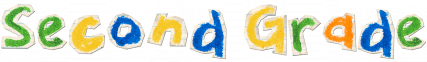 Mrs. Martinez					Weekly Agenda                    Subject to changes                EnglishDateClass Assignment  FOR STUDENTS!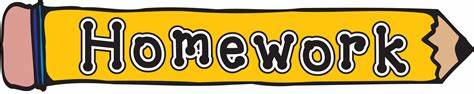 Reinforce the learning at home every day.WEEK#28MondayFebruary 10, 2020Grammar: Students are to practice identifying, reading, writing, speaking and spelling singular and regular plural nouns.                                                                                                                                                    TB pg. 52                                                                                                                                                                               All About My Namesee weebly (revised)WEEK#28TuesdayFebruary 11, 2020GrammarStudents are to practice identifying, reading, writing, speaking and spelling using plural nouns, regular plurals with s ending.                                                                   see NB(neatness and completion is expected for grading)                                                                                                                                                               H.W. see NB Grammar Test: Singular and Plural NounsTuesday 2/25/20Oral Presentation: All About My Name 2/26-2/27-2/28WEEK#28WednesdayFebruary 12, 2020  GrammarStudents are to learn the English rules for regular and irregular plural nouns. Collect Homework: It’s Fun at the Beach worksheet                                                                                              see NBNoun 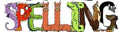 child-children, foot-feet, mouse-mice, man-men, tooth-teeth, goose-geese, person- people, woman-women, fish-fish, sheep-sheepWEEK#28ThursdayFebruary 13, 2020GrammarStudents are to practice identifying, reading, writing, speaking and spelling using singular and plural Nouns.                                                                                                                                                                 WB pg. 20                                                                                                   WEEK#28FridayFebruary 14, 2020It’s A Valentine’s Day TreatPlural Nouns are Sweet!(neatness and completion is expected for grading)